City  and County  of DenverComm unity Planning and Development›v›vw.denvergov.org/conrractor licensingissued fo:OJ L EXCAVATING LLC PO BOX 769FT LUPTON, CO 80621Licensa/Registration Number:	LIC00247692£xpi/a /ion Oate: 03/31/202 1 License r//›e'   D-Water ServiceBy Authority of tho Executive Director of	  Community  Planninq and  DevelopmentAmount	Fund/Org/Revenue Code 8250. 00	R35 5600-”-01010-014 1200Payment Date	Trans # 03/$7/2018	4201431Status PaidRENEWAL INFORMATION	Renewal notices will be e-mailed to e-mail add ress onAgnew a I  information is available  at www.denvergov.org/Contractor_Licensing.INSP EC TION INFORMATION	Inspection requests called in by 12:00 a.m. will usually oesched u leo for the following working day 	Please provide the following information whencall for	inspection ”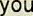 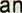 V Type of inspection and inspection codeRequest System: 720-865-2501 Inspectlons are performed Monday through Friday.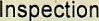 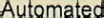  	Wa llet ?nntraotnr ID Carft - MIUT RF KEPT IN YOUR POS BESSION AT ALL TI MED,C ut on outside of line, then fold in ha If.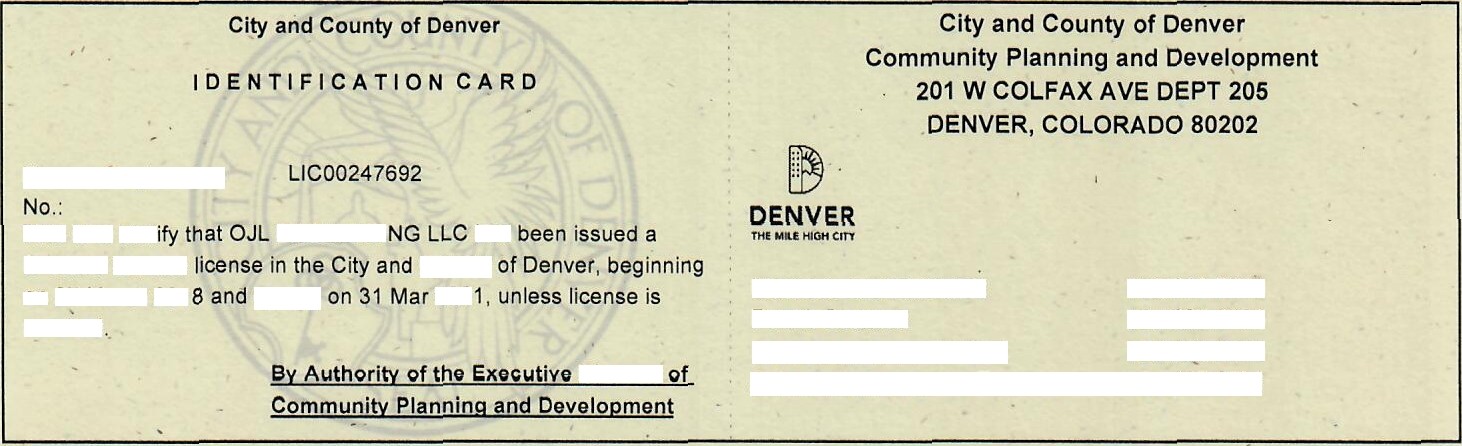 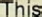 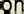 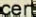 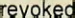 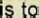 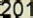 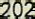 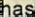 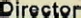 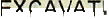 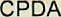 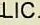 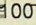 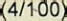 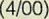 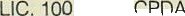 Licenses  & Certificates:720.865 2770Permit Counter:720.865 2705Inspection Administration:720.865 2505Automated   lnspection Request:720.865.2501